2021/22
ASSOCIATION FUNDING ENTITLEMENT – TEAM DATA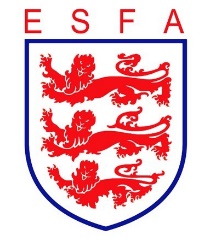 
Please insert further rows as requiredName of Competition:Name of Parent Association:Competition Website:Competition Contact Person:Contact Email:Age Group:Name of School/Rep teamContact NameEmailESFA SchoolJoe Bloggsj.bloggs@schoolsfootball.org